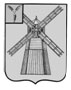 АДМИНИСТРАЦИЯ ПИТЕРСКОГО МУНИЦИПАЛЬНОГО РАЙОНА САРАТОВСКОЙ ОБЛАСТИР А С П О Р Я Ж Е Н И Еот 24 мая 2021 года №84-рс. ПитеркаО внесении дополнений в распоряжение администрации Питерского муниципального района от 27 марта 2020 года №56-рНа основании Федерального закона от 21 декабря 1994 года №68-ФЗ «О защите населения и территорий от чрезвычайных ситуаций природного и техногенного характера», постановления Правительства Российской Федерации от 30 декабря 2003 года №794 «О единой государственной системе предупреждения и ликвидации чрезвычайных ситуаций», Закона Саратовской области «О защите населения и территорий Саратовской области от чрезвычайных ситуаций природного и техногенного характера», постановлением Правительства Российской Федерации от 21 мая 2007 года №304 «О классификации чрезвычайных ситуаций природного и техногенного характера», с протоколом комиссии по предупреждению и ликвидации чрезвычайных ситуаций и обеспечению пожарной безопасности администрации Питерского муниципального района №4 от 21 мая 2021года, в связи со сложившейся критической ситуацией и ухудшением обстановки, на территории Орошаемого муниципального образования, Нивского муниципального образования Питерского муниципального района связанное с маловодьем в водоемах, руководствуясь Уставом Питерского муниципального района:1. Дополнить распоряжение администрации Питерского муниципального района Саратовской области от 27 марта 2020 года №56-р «О введении режима повышенной готовности на территории Питерского муниципального района Саратовской области»:1.1. Пунктом 1.2. следующего содержания:«1.2 .Установить режим повышенной готовности на территории Нивского муниципального образования и Орошаемого муниципального образования в связи с маловодьем в водоемах в весенне-летний период 2021 года с 24 мая 2021года»; 1.2. Пунктом 2.1. следующего содержания:«2.1. Определить границу зоны действия режима повышенной готовности в связи с маловодьем в водоемах в весенне-летний период 2021 года в пределах Орошаемого муниципального образования, Нивского муниципального образования»;1.3. Пунктом 2.2. следующего содержания:«2.2.Установить в границах зоны повышенной готовности в связи с маловодьем в водоемах в весенне-летний период 2021 года  местный уровень реагирования»;1.4. Пунктом 15.1. следующего содержания: «15.1.Рекомендовать главам Орошаемого муниципального образования, Нивского муниципального образования Питерского муниципального района:- обеспечить постоянный мониторинг складывающейся обстановки связанной с маловодье (срок - постоянно); - обеспечить при необходимости подвоз питьевой и технической воды населению п. Нива Нивского муниципального образования, с. Запрудное Орошаемого муниципального образования, организациям, предприятиям и учреждениям (до снятия режима);- обеспечить и поддерживать в постоянной готовности силы и средства муниципального звена СТП РСЧС к работе в экстремальных условиях (до снятия режима);- разработать комплексный план мероприятий по ликвидации и минимизации последствий связанной с маловодьем».1.5. Пунктом 15.2 следующего содержания: «15.2. Экономической группе администрации Питерского муниципального района, после подписания распоряжения Правительства Саратовской области о выделении денежных средств на закачку водоемов водой, заключить договор на подачу воды с Филиал ФГБУ «Управление «Саратовмелиоводхоз» - Гидрогеолого-мелиаротивная партия в срок  (до 01 июня 2021 года)».1.6. Пунктом 15.3 следующего содержания:«15.3. Привлечь к выполнению работ Филиал ФГБУ «Управление «Саратовмелиоводхоз» - Гидрогеолого-мелиаротивная партия, ДНТ «Степь»».1.7. Пунктом 15.4 следующего содержания:«15.4. Назначить первого заместителя главы администрации Питерского муниципального района руководителем работ по ликвидации последствий связанной с маловодьем на водоемах пруд «Нижний», пруд п. Руновский, пруд п. Приозерный Нивского муниципального образования, пруд «Чижи» Орошаемого муниципального образования Питерского муниципального района».1.8. Пунктом 15.5 следующего содержания: «15.5. Руководителю муниципального казенного учреждения «Единая дежурно-диспетчерская служба Питерского муниципального района» - Сонновой Л.А. в пределах компетенции проводить сбор информации связанной с маловодьем на водоемах Нивского муниципального образования, Орошаемого муниципального образования Питерского муниципального района, повлекшее за собой критическую ситуацию с обеспечением водоснабжения населения, с последующим предоставлением информации председателю комиссии по предупреждению и ликвидации чрезвычайных ситуаций и обеспечению пожарной безопасности при администрации Питерского муниципального района, а также формализованные документы в Центр управления кризисными ситуациями Главного Управления министерства по чрезвычайным ситуациям России по Саратовской области».2. Настоящее распоряжение вступает в силу с момента опубликования на официальном сайте администрации Питерского муниципального района Саратовской области в информационно-телекоммуникационной сети «Интернет» по адресу: http://питерка.рф/.3. Контроль за исполнением настоящего распоряжение возложить на первого заместителя главы администрации муниципального района.Глава муниципального района                                                                        А.А. Рябов